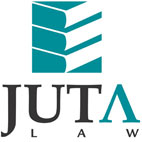 JUTA'S WEEKLY STATUTES BULLETIN(Bulletin 22 of 2019 based on Gazettes received during the week 24 to 31 May 2019)JUTA'S WEEKLY E-MAIL SERVICEISSN 1022 - 6397PROCLAMATIONS AND NOTICESStatistics South Africa:Consumer Price Index, Rate (Base Dec 2017 = 100): April 2019: 4,4 published
(GenN 302 in GG 42496 of 31 May 2019) (p306)FERTILIZERS, FARM FEEDS, AGRICULTURAL REMEDIES AND STOCK REMEDIES ACT 36 OF 1947Notice of proposed prohibition of the use of nitrofurans, nitromidazoles, carbadox and diethylstilbestrol in food producing animals published for comment
(GN 807 in GG 42496 of 31 May 2019) (p19)Corrigendum to GN 302 in GG 42286 of 8 March 2019 published
(GN 808 in GG 42496 of 31 May 2019) (p20)CUSTOMS AND EXCISE ACT 91 OF 1964Schedule 1 amended (GN R843 in GG 42497 of 31 May 2019) (p82)Schedule 6 amended (GN R844 in GG 42497 of 31 May 2019) (p84)Rules published in GN R1874 in GG 16860 of 8 December 1995 (DAR/184) amended
(GN R845 in GG 42497 of 31 May 2019) (p86)MEDICINES AND RELATED SUBSTANCES ACT 101 OF 1965Proposed amendments to the General Regulations published for comment
(GN R846 in GG 42500 of 30 May 2019 (p4)FOODSTUFFS, COSMETICS AND DISINFECTANTS ACT 54 OF 1972Regulations relating to the reduction of sodium in certain foodstuffs and related matters amended (GN 812 in GG 42496 of 31 May 2019) (p26)PLANT BREEDERS' RIGHTS ACT 15 OF 1976Regulations relating to plant breeders' rights amended
(GN 809 in GG 42496 of 31 May 2019) (p21)RULES BOARD FOR COURTS OF LAW ACT 107 OF 1985Rules regulating the conduct of the proceedings of the Supreme Court of Appeal of South Africa amended with effect from 1 July 2019 (GN R842 in GG 42497 of 31 May 2019) (p11)Rules regulating the conduct of proceedings of the several provincial and local divisions of the High Court of South Africa amended with effect from 1 July 2019
(GN R842 in GG 42497 of 31 May 2019) (p13)Rules Regulating the Conduct of the Proceedings of the Magistrates' Courts of South Africa amended with effect from 1 July 2019 (GN R842 in GG 42497 of 31 May 2019) (p27)AGRICULTURAL PRODUCT STANDARDS ACT 119 OF 1990Notice of amendment of standards and requirements regarding control of the export of dried fruit published with effect from seven days after publication
(GN 810 in GG 42496 of 31 May 2019) (p23)Notice of publication for comment of proposed amendments to the Regulations regarding the grading, packing and marking of eggs destined for sale in the Republic of South Africa published for comment (GenN 289 in GG 42496 of 31 May 2019) (p203)NATIONAL ROAD TRAFFIC ACT 93 OF 1996Determination and implementation of the curricula for traffic officers published and GN 1184 in GG 42004 of 29 October 2018 substituted with effect from 1 November 2018
(GN 802 in GG 42487 of 27 May 2019) (p4)COMPETITION ACT 89 OF 1998Competition Commission: Amended terms of reference for the land-based public passenger transport market inquiry published (GN 811 in GG 42496 of 31 May 2019) (p24)WORLD HERITAGE CONVENTION ACT 49 OF 1999Notice of intention to proclaim certain land in the Northern Cape Province to be the ‡Khomani Cultural Landscape World Heritage Site and to appoint a management authority thereto published for comment (GenN 290 in GG 42496 of 31 May 2019) (p204)PROMOTION OF ACCESS TO INFORMATION ACT 2 OF 2000Description submitted in terms of s. 15 (1) by the Swartland Municipality published
(GenN 291 in GG 42496 of 31 May 2019) (p209)PRIVATE SECURITY INDUSTRY REGULATION ACT 56 OF 2001Draft amendments to the Private Security Industry Regulations, 2002 published for comment
(GenNs 292 & 295 in GG 42496 of 31 May 2019) (pp 213 & 284)Draft Regulations relating to Working Animals in the Private Security Industry, 2018 published for comment (GenN 293 in GG 42496 of 31 May 2019) (p220)Draft amendments to the Code of Conduct for Security Service Providers, 2003 published for comment (GenN 294 in GG 42496 of 31 May 2019) (p271)BROAD-BASED BLACK ECONOMIC EMPOWERMENT ACT 53 OF 2003Codes of Good Practice on Black Economic Empowerment, 2013 amended with effect from 6 months from date of publication
(GenNs 303, 304, 305 & 306 in GG 42496 of 31 May 2019) (pp 307, 332, 356 & 373)NATIONAL HEALTH ACT 61 OF 2003Code of Conduct for Inspectors in terms of regulation 10(2) of the Procedural Regulations Pertaining to the Functioning of the Office of Health Standards Compliance and Handling of Complaints by the Ombud published (GNs 817 & 818 in GG 42496 of 31 May 2019) (p149)NURSING ACT 33 OF 2005Regulations regarding fees and fines payable to the South African Nursing Council: Notice regarding fees payable to the Council published in respect of the annual fee year 1 January 2020 to 31 December 2020 (GN 656 in GG 41742 of 28 June 2018) (p4)CONTINUING EDUCATION AND TRAINING ACT 16 OF 2006Policy Framework for Administration and Management of Student Admissions in Technical and Vocational Education and Training (TVET) Colleges published
(GN 813 in GG 42496 of 31 May 2019) (p28)ASTRONOMY GEOGRAPHIC ADVANTAGE ACT 21 OF 2007Regulations for the Protection of the Sutherland Central Astronomy Advantage Area declared for optical astronomy purposes, 2019; and Regulations on Financial Compensation Procedures for the Sutherland Central Astronomy Advantage Area, 2019 published
(GN 805 in GG 42492 of 29 May 2019) (p4)Declaration to prohibit certain mining activities within the Sutherland Central Astronomy Advantage Area published (GN 806 in GG 42492 of 29 May 2019) (p39)NATIONAL QUALIFICATIONS FRAMEWORK ACT 67 OF 2008Proposed occupational qualifications for registration on the qualifications sub-framework for trades and occupations published for comment (GN 804 in GG 42489 of 27 May 2019) (p4)PROVINCIAL LEGISLATIONEASTERN CAPEConstitution of the Republic of South Africa, 1996 and Municipal Systems Act 32 of 2000: Umzimvubu Local Municipality: Building Regulation By-law published
(LAN 106 in PG 4246 of 27 May 2019) (p16)Constitution of the Republic of South Africa, 1996 and Municipal Systems Act 32 of 2000: Umzimvubu Local Municipality: Credit Control By-law published with effect from 1 July 2019
(LAN 107 in PG 4246 of 27 May 2019) (p43)Local Government: Municipal Property Rates Act 6 of 2004: Umzimvubu Local Municipality: Municipal Property Rates By-law published with effect from 1 July 2019
(LAN 108 in PG 4246 of 27 May 2019) (p50)Umzimvubu Local Municipality: Council Rules and Orders published
(LAN 110 in PG 4246 of 27 May 2019) (p60)GAUTENGConstitution of the Republic of South Africa, 1996 and Local Government: Municipal Systems Act 32 of 2000: City of Tshwane Metropolitan Municipality: Invitation for public comments on the revision of the Rules and Orders By-law (2012) published
(LAN 1011 in PG 164 of 24 May 2019) (p3)Gauteng Gambling Act 4 of 1995: Notice to postpone the implementation date of the Gauteng Gambling Amendment Rules, 2019 published under GenN 524 in PG 102 of 29 March 2019 until further notice (GenN 840 in PG 171 of 30 May 2019) (p3)KWAZULU-NATALDisaster Management Act 57 of 2002: Declaration of a Provincial state of disaster in various municipalities as a result of thunderstorms associated with heavy rainfall/flooding and strong winds published (GN 803 in GG 42488 of 27 May 2019) (p4)LIMPOPOConstitution of the Republic of South Africa, 1996 and Local Government: Municipal Systems Act 32 of 2000: Modimolle-Mookgophong Local Municipality: Spatial Planning and Land Use By-law, 2019 published (GenN 64 in PG 3003 of 31 May 2019) (p13)Polokwane Local Municipality: Rules of Order By-law for Municipal Council and Council Committees published (LAN 67 in PG 3003 of 31 May 2019) (p137)Polokwane Local Municipality: Waste Management By-law published and Refuse (solid waste) and sanitary by-laws published under AN 845 on 25 May 1983 repealed 
(LAN 69 in PG 3003 of 31 May 2019) (p189)MPUMALANGADivision of Revenue Act 16 of 2019: Planned expenditure from the Human Settlements Development for the 2019/2020, 2020/2021 and 2021/2022 financial years for level 1 and 2 accredited municipalities published (PN 80 in PG 3050 of 31 May 2019) (p13)NORTHERN CAPEDivision of Revenue Act 16 of 2019: Planned expenditure from the Human Settlements Development Grant for level 1 and 2 accredited municipalities for the 2019/2020 MTEF published (GenN 55 in PG 2271 of 30 May 2019) (p4)NORTH WESTSpatial Planning and Land Use Management Act 16 of 2013: Maquassi Hills Local Municipality: Notice of approval of Land Use Scheme, 2017 published
(GenN 67 in PG 8010 of 28 May 2019) (p19)Spatial Planning and Land Use Management Act 16 of 2013 and Spatial Planning and Land Use Management Regulations: Land Use Management and General Matters, 2015: Kagisano Molopo Local Municipality: Notice of establishment of the Planning Tribunal published
(LAN 58 in PG 8010 of 28 May 2019) (p56)WESTERN CAPENational Land Transport Act 5 of 2009: Western Cape Government: Notice of inquiry called by the Provincial Regulatory Entity (PRE) into mini-bus-taxi operations to and from the Cape Town station deck published for representation by affected or interested parties
(GenN 287 in GG 42490 of 28 May 2019) (p4) This information is also available on the daily legalbrief at www.legalbrief.co.za